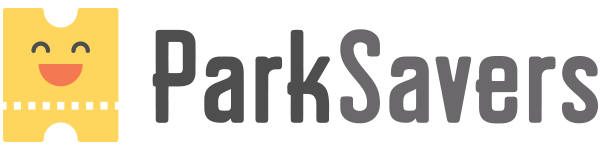 Welcome to the Park Savers Team!We’re glad you’ve chosen to join one of the biggest and fastest growing travel agencies on the internet! Park Savers prides itself on providing the best vacations a person could ask for and it starts with an agent like you!This packet contains all the information you’ll need to get started as a new Disney Travel Agent. Please reference this packet frequently and be sure to complete all your online training. This is very important in helping you provide the very best experience to your clients. Booking your clients Disney Vacations should be as exciting as going on it! You can exemplify this through your customer service and knowledge of the destination.Through-out the year Disney offers trainings and We look forward to working with you and know this is going to be one of your greatest adventures!Create your Disneytravelagent.com agent log-inThe Disneytravelagent.com website is going to be your #1 source for booking your clients packages, cruises, and resort stays. Start by visiting www.disneytravelagents.comClick on the “Register” button.Fill out the form using 00504421 as the Industry ID.Click “Submit” to complete your registration.We will approve your request within the next 24 hours.Disney Travel Agent TrainingNow that you’re registered you can begin your training. From the home page click in “Training and Benefits” then “College of Disney Knowledge.” This is where you will complete your training.Make sure to complete ALL your training before you book for a client. The training is going to cover everything about each Disney Destination. You’ll quickly become an expert! You’ll also learn how to sell to your clients. This is key to moving forward.Lastly, you’ll learn how to navigate the Disneytravelagent.com website. The more you cruise around the more you’ll discover all the valuable assets the website has to offer. CommissionsThis is the 2nd best part about about booking Disney travel! Your commissions are paid AFTER travel has been completed. Park Savers pays 70% on all booked traveled by you.It’s vital that you keep a record of ALL your booking to make sure you’re paid correctly and on time. We would suggest making an excel spreadsheet and keep track of the following information:Clients First and Last NameReservation NumberTotal cost of package/cruiseCommission amountTravel datesBe sure to submit the following information to: info@parksavers.com. Upon completion of travel we will pay your commission.Upon booking your clients package/cruise you must request that the documents be sent to the client. Disney by standard procedure sends the documents to the travel agency. It’s important that you request they go to the client, not the travel agency. You can do so by calling the following numbers and giving them your reservation number:Disneyland: 1-800-854-3104Walt Disney World: 1-800-327-2996Disney Cruise Line: 1-800-511-1333Any packages sent to the travel agency can be forwarded to the client for a flat $10 fee.Commission will be paid by check or PayPal if requested. If you would like the check made out to a company, we can do this.BenefitsThis is the 3rd best part about being a Disney Travel Agent. Agents must complete all their College of Disney Knowledge before being eligible for benefits. Upon completion contact us for further details. Will will request your CLIA Travel Agent ID card for you. It costs $90 (charged by CLIA not Park Savers). Upon receiving your CLIA card you may book any of the available Disney benefits including your free 1 Day Hopper Tickets to both Disneyland and Walt Disney World, discounted cruises and hotels, Aulani, and much more!Training and your CLIA card are done by calendar year so you will need to renew both each year.We encourage you to take advantage of these discounts as they will help you become an expert on all the things you sell.Client CareIt’s super important that you take care of your clients every need. Be there for them. Learn as much as you can about them as they will become clients for life. Keep in touch with special offers and a hello now and then. Protect your client’s personal information. Never write down a credit card number or payment information. This is illegal. You may only take a card payment over the phone or in person. If your client decides they don’t want to keep their booking, as hard as it can be, you must cancel. Be sure your client understands all the policies and procedures BEFORE you complete their booking. Never book without them having heard/read these and agreed to them.We’re here for you!If you ever have any questions or concerns or need help with a booking, please reach out to us. We’re happy to help you! Contact us at: contact@parksavers.com